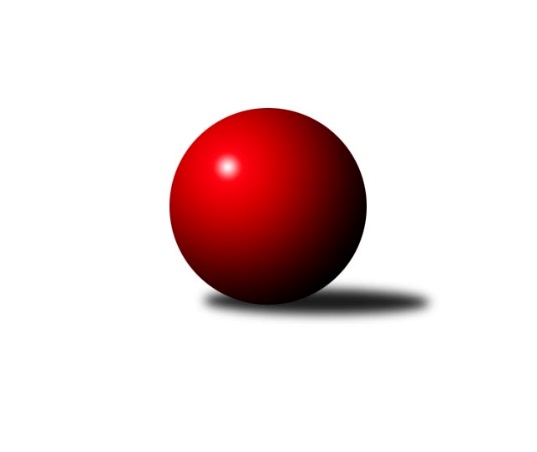 Č.17Ročník 2022/2023	2.4.2023Nejlepšího výkonu v tomto kole: 1298 dosáhlo družstvo: SK Baník Ratíškovice BJihomoravský KP dorostu 2022/2023Výsledky 17. kolaSouhrnný přehled výsledků:TJ Sokol Vracov B	- SK Baník Ratíškovice B	0:4	1197:1298	0.0:6.0	2.4.KK Slovan Rosice	- TJ Lokomotiva Valtice  	2:2	1244:1226	3.0:3.0	2.4.SK Podlužan Prušánky 	- KK Moravská Slávia Brno	1:3	1121:1254	2.0:4.0	2.4.KK Vyškov	- SKK Dubňany 	0:4	1022:1246	1.0:5.0	2.4.TJ Sokol Husovice	- SK Baník Ratíškovice A	0:4	955:1173	0.0:6.0	2.4.Tabulka družstev:	1.	SK Baník Ratíškovice A	17	15	2	0	60.0 : 8.0 	82.0 : 20.0 	 1241	32	2.	SK Baník Ratíškovice B	17	12	5	0	49.0 : 19.0 	67.5 : 34.5 	 1224	29	3.	SKK Dubňany	17	10	2	5	44.0 : 24.0 	63.5 : 38.5 	 1189	22	4.	TJ Lokomotiva Valtice 	17	9	4	4	39.0 : 28.0 	55.0 : 45.0 	 1121	22	5.	KK Moravská Slávia Brno	17	8	3	6	35.0 : 33.0 	52.5 : 49.5 	 1135	19	6.	KK Vyškov	17	5	4	8	30.0 : 38.0 	47.0 : 55.0 	 1093	14	7.	KK Slovan Rosice	17	5	3	9	31.0 : 37.0 	49.0 : 53.0 	 1054	13	8.	SK Podlužan Prušánky	17	4	4	9	28.0 : 40.0 	47.5 : 54.5 	 1071	12	9.	TJ Sokol Husovice	16	1	3	12	12.0 : 52.0 	21.5 : 74.5 	 985	5	10.	TJ Sokol Vracov B	16	0	0	16	7.0 : 56.0 	16.5 : 77.5 	 889	0Podrobné výsledky kola:	 TJ Sokol Vracov B	1197	0:4	1298	SK Baník Ratíškovice B	Jakub Šťastný	 	 193 	 196 		389 	 0:2 	 439 	 	208 	 231		Kristýna Ševelová	Jakub Valko	 	 209 	 237 		446 	 0:2 	 463 	 	224 	 239		Viktorie Nosálová	Tomáš Pechal	 	 189 	 173 		362 	 0:2 	 396 	 	207 	 189		Laura Jaštíkovározhodčí: Jan TužilNejlepší výkon utkání: 463 - Viktorie Nosálová	 KK Slovan Rosice	1244	2:2	1226	TJ Lokomotiva Valtice  	Adam Šoltés	 	 213 	 225 		438 	 0:2 	 461 	 	233 	 228		Zbyněk Škoda	Marián Pačiska	 	 222 	 211 		433 	 2:0 	 354 	 	170 	 184		Eliška Řezáčová	Dan Šrámek	 	 210 	 163 		373 	 1:1 	 411 	 	196 	 215		Romana Škodovározhodčí:  Vedoucí družstevNejlepší výkon utkání: 461 - Zbyněk Škoda	 SK Podlužan Prušánky 	1121	1:3	1254	KK Moravská Slávia Brno	Pavel Přikryl	 	 149 	 170 		319 	 0:2 	 363 	 	187 	 176		Adam Kopal	Magdaléna Pálková	 	 168 	 154 		322 	 0:2 	 476 	 	236 	 240		Ludvík Vala	Anna Poláchová	 	 236 	 244 		480 	 2:0 	 415 	 	233 	 182		Jaromír Doleželrozhodčí: Zdeněk ZálešákNejlepší výkon utkání: 480 - Anna Poláchová	 KK Vyškov	1022	0:4	1246	SKK Dubňany 	Jakub Sáblík	 	 178 	 165 		343 	 0:2 	 440 	 	224 	 216		Tomáš Goldschmied	Milan Zaoral	 	 155 	 202 		357 	 1:1 	 378 	 	179 	 199		Josef Šesták	Anna Pecková	 	 164 	 158 		322 	 0:2 	 428 	 	227 	 201		Patrik Jurásekrozhodčí:  Vedoucí družstevNejlepší výkon utkání: 440 - Tomáš Goldschmied	 TJ Sokol Husovice	955	0:4	1173	SK Baník Ratíškovice A	Tomáš Hudec	 	 165 	 183 		348 	 0:2 	 393 	 	191 	 202		David Kotásek	Kristyna Piternová	 	 159 	 148 		307 	 0:2 	 410 	 	191 	 219		Alexandr Lucký	Kristýna Matoušková	 	 148 	 152 		300 	 0:2 	 370 	 	191 	 179		Adéla Příkaskározhodčí:  Vedoucí družstevNejlepší výkon utkání: 410 - Alexandr LuckýPořadí jednotlivců:	jméno hráče	družstvo	celkem	plné	dorážka	chyby	poměr kuž.	Maximum	1.	Martina Koplíková 	SK Baník Ratíškovice B	436.40	297.9	138.5	5.6	7/9	(503)	2.	Zbyněk Škoda 	TJ Lokomotiva Valtice  	435.74	304.5	131.3	6.5	7/9	(461)	3.	Kristýna Ševelová 	SK Baník Ratíškovice B	431.85	295.9	135.9	6.5	9/9	(479)	4.	Patrik Jurásek 	SKK Dubňany 	425.93	292.8	133.1	6.9	7/9	(485)	5.	Tomáš Květoň 	SK Baník Ratíškovice A	425.05	294.5	130.6	8.4	7/9	(457)	6.	Vojtěch Toman 	SK Baník Ratíškovice A	421.75	295.2	126.5	7.5	8/9	(452)	7.	Ludvík Vala 	KK Moravská Slávia Brno	414.95	296.2	118.8	10.3	8/9	(476)	8.	Anna Poláchová 	SK Podlužan Prušánky 	414.86	289.3	125.5	9.2	8/8	(480)	9.	David Kotásek 	SK Baník Ratíškovice A	410.50	292.3	118.2	10.2	8/9	(457)	10.	Tomáš Goldschmied 	SKK Dubňany 	408.56	291.9	116.7	11.0	8/9	(442)	11.	Adam Šoltés 	KK Slovan Rosice	403.58	280.9	122.7	11.0	8/9	(450)	12.	Jakub Valko 	TJ Sokol Vracov B	394.83	283.7	111.1	14.5	6/7	(446)	13.	Romana Škodová 	TJ Lokomotiva Valtice  	393.55	281.5	112.1	13.3	8/9	(419)	14.	Martin Imrich 	SK Podlužan Prušánky 	383.71	280.5	103.2	13.5	7/8	(449)	15.	Josef Šesták 	SKK Dubňany 	374.36	272.8	101.5	15.4	9/9	(395)	16.	Žaneta Žampachová 	KK Vyškov	373.44	269.9	103.5	12.8	8/8	(435)	17.	Adam Kopal 	KK Moravská Slávia Brno	369.24	264.7	104.6	14.5	9/9	(434)	18.	Jakub Rauschgold 	TJ Sokol Husovice	368.04	269.2	98.9	15.0	5/7	(399)	19.	Jaromír Doležel 	KK Moravská Slávia Brno	361.59	260.7	100.9	16.4	9/9	(415)	20.	Milan Zaoral 	KK Vyškov	360.70	266.5	94.2	16.2	8/8	(412)	21.	Dan Šrámek 	KK Slovan Rosice	345.58	246.7	98.9	17.0	8/9	(391)	22.	Tomáš Hudec 	TJ Sokol Husovice	340.20	243.6	96.6	20.4	6/7	(412)	23.	Jakub Šťastný 	TJ Sokol Vracov B	340.17	253.6	86.6	21.3	6/7	(389)	24.	Alžběta Vaculíková 	TJ Lokomotiva Valtice  	337.08	256.8	80.3	21.3	6/9	(359)	25.	Klaudie Kittlerová 	TJ Sokol Husovice	330.78	242.8	88.0	18.1	6/7	(382)		Dan Vejr 	KK Moravská Slávia Brno	444.50	311.5	133.0	9.0	1/9	(471)		Marián Pačiska 	KK Slovan Rosice	433.00	302.0	131.0	3.0	1/9	(433)		Viktorie Nosálová 	SK Baník Ratíškovice B	427.13	297.6	129.5	6.3	2/9	(463)		Kryštof Čech 	SK Podlužan Prušánky 	427.00	303.0	124.0	8.5	1/8	(449)		Taťána Tomanová 	SK Baník Ratíškovice B	400.68	288.0	112.7	8.4	5/9	(438)		Alexandr Lucký 	SK Baník Ratíškovice A	393.44	280.8	112.7	12.0	3/9	(411)		Adam Macek 	SKK Dubňany 	370.00	254.0	116.0	16.0	1/9	(370)		Adéla Příkaská 	SK Baník Ratíškovice A	370.00	263.0	107.0	6.0	1/9	(370)		Tomáš Jančík 	SKK Dubňany 	370.00	271.1	98.9	15.7	5/9	(382)		Jan Nedvědík 	SKK Dubňany 	368.00	268.0	100.0	18.0	1/9	(387)		Dominik Valent 	KK Vyškov	367.25	265.0	102.3	14.5	2/8	(388)		Laura Jaštíková 	SK Baník Ratíškovice B	366.75	272.8	94.0	17.3	2/9	(396)		Marie Kobylková 	SK Baník Ratíškovice B	364.25	263.0	101.3	15.3	4/9	(397)		Anna Pecková 	KK Vyškov	359.70	262.8	96.9	16.8	5/8	(405)		Radek Ostřížek 	SK Podlužan Prušánky 	358.90	257.7	101.2	15.0	5/8	(435)		Jakub Klištinec 	KK Slovan Rosice	352.33	257.0	95.3	18.0	3/9	(378)		Jakub Sáblík 	KK Vyškov	352.31	260.3	92.0	16.3	4/8	(383)		Eliška Řezáčová 	TJ Lokomotiva Valtice  	342.50	249.4	93.1	17.2	4/9	(359)		David Kopečný 	SK Podlužan Prušánky 	331.50	255.3	76.2	22.0	2/8	(378)		Tomáš Hlaváček 	KK Slovan Rosice	324.88	245.2	79.7	20.8	5/9	(403)		Alena Kulendiková 	KK Moravská Slávia Brno	321.50	257.0	64.5	22.5	2/9	(377)		Tamara Novotná 	TJ Lokomotiva Valtice  	319.33	233.1	86.3	21.9	5/9	(395)		Magdaléna Pálková 	SK Podlužan Prušánky 	317.67	237.9	79.8	21.3	4/8	(363)		Jan Matoušek 	KK Slovan Rosice	313.00	232.0	81.0	22.0	1/9	(313)		Matěj Lízal 	TJ Sokol Vracov B	310.50	239.5	71.0	22.5	2/7	(344)		Tereza Hronová 	TJ Sokol Husovice	307.00	232.0	75.0	27.0	1/7	(307)		Adéla Hronová 	TJ Sokol Husovice	306.00	232.5	73.5	22.0	2/7	(316)		Kristyna Piternová 	TJ Sokol Husovice	302.50	228.0	74.5	21.0	2/7	(307)		Tomáš Pechal 	TJ Sokol Vracov B	302.33	229.0	73.4	24.7	3/7	(362)		Matěj Tesař 	KK Slovan Rosice	302.08	225.8	76.3	28.9	4/9	(375)		Pavel Přikryl 	SK Podlužan Prušánky 	289.25	225.8	63.5	27.0	2/8	(319)		Michal Školud 	TJ Sokol Vracov B	283.00	219.7	63.3	28.0	3/7	(351)		Kristýna Matoušková 	TJ Sokol Husovice	249.27	182.1	67.2	31.5	3/7	(300)		Jakub Koláček 	TJ Sokol Vracov B	244.33	189.5	54.8	34.3	2/7	(270)Sportovně technické informace:Starty náhradníků:registrační číslo	jméno a příjmení 	datum startu 	družstvo	číslo startu
Hráči dopsaní na soupisku:registrační číslo	jméno a příjmení 	datum startu 	družstvo	26066	Adéla Příkaská	02.04.2023	SK Baník Ratíškovice A	26771	Marián Pačiska	02.04.2023	KK Slovan Rosice	Program dalšího kola:18. kolo16.4.2023	ne	9:00	SKK Dubňany  - SK Podlužan Prušánky 	16.4.2023	ne	10:00	TJ Lokomotiva Valtice   - KK Vyškov	16.4.2023	ne	10:00	KK Moravská Slávia Brno - TJ Sokol Vracov B	16.4.2023	ne	10:00	SK Baník Ratíškovice B - TJ Sokol Husovice	16.4.2023	ne	10:00	SK Baník Ratíškovice A - KK Slovan Rosice	Nejlepší šestka kola - absolutněNejlepší šestka kola - absolutněNejlepší šestka kola - absolutněNejlepší šestka kola - absolutněNejlepší šestka kola - dle průměru kuželenNejlepší šestka kola - dle průměru kuželenNejlepší šestka kola - dle průměru kuželenNejlepší šestka kola - dle průměru kuželenNejlepší šestka kola - dle průměru kuželenPočetJménoNázev týmuVýkonPočetJménoNázev týmuPrůměr (%)Výkon10xAnna PoláchováPrušánky4802xViktorie NosálováRatíškovice B129.754635xLudvík ValaMS Brno4762xJakub ValkoVracov B124.994462xViktorie NosálováRatíškovice B46312xKristýna ŠevelováRatíškovice B123.034396xZbyněk ŠkodaValtice 4618xZbyněk ŠkodaValtice 122.134612xJakub ValkoVracov B4469xAnna PoláchováPrušánky120.34804xTomáš GoldschmiedDubňany4404xTomáš GoldschmiedDubňany120.17440